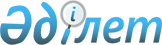 Мүгедектер үшін жұмыс орындарының квотасын белгілеу туралы
					
			Күшін жойған
			
			
		
					Шығыс Қазақстан облысы Риддер қаласы әкімдігінің 2014 жылғы 22 мамырдағы № 518 қаулысы. Шығыс Қазақстан облысының Әділет департаментінде 2014 жылғы 24 маусымда № 3387 болып тіркелді. Күші жойылды - Шығыс Қазақстан облысы Риддер қаласы әкімдігінің 2016 жылғы 08 ақпандағы № 49 қаулысымен      Ескерту. Күші жойылды - Шығыс Қазақстан облысы Риддер қаласы әкімдігінің 08.02.2016 № 49 қаулысымен.

      РҚАО-ның ескертпесі.

      Құжаттың мәтінінде түпнұсқаның пунктуациясы мен орфографиясы сақталған.

      "Қазақстан Республикасындағы жергілікті мемлекеттік басқару және өзін-өзі басқару туралы" Қазақстан Республикасының 2001 жылғы 23 қаңтардағы Заңының 31-бабы 1 тармағының 14) тармақшасына, "Халықты жұмыспен қамту туралы" Қазақстан Республикасының 2001 жылғы 23 қаңтардағы Заңының 7-бабы 5-2) тармақшасына, "Қазақстан Республикасында мүгедектерді әлеуметтік қорғау туралы" Қазақстан Республикасының 2005 жылғы 13 сәуірдегі Заңының 31-бабы 1) тармақшасына сәйкес, мүгедектерді жұмыспен қамтуды қамтамасыз ету мақсатында, Риддер қаласының әкімідігі ҚАУЛЫ ЕТЕДІ:

      1. Мүгедектер үшін жұмыс орындарының квотасы жұмыс орындарының жалпы санынан үш пайыз мөлшерінде белгіленсін.

      2. Осы қаулының орындалуын бақылау Риддер қаласы әкімінің орынбасары Қ.Қ. Теленчиновқа жүктелсін.

      3. Осы қаулы алғашқы ресми жарияланған күнінен кейін күнтізбелік он күн өткен соң қолданысқа енгізіледі.


					© 2012. Қазақстан Республикасы Әділет министрлігінің «Қазақстан Республикасының Заңнама және құқықтық ақпарат институты» ШЖҚ РМК
				
      Риддер қаласының әкімі 

Ж. Мұратов
